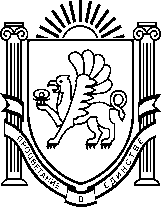 Структурное подразделение «Ромашка»Муниципальное бюджетное дошкольное образовательное учреждение «Детский сад «Вишенка» с. Красное» Симферопольского района Республики Крым_________________________________________________________________________________________ул. Комсомольская 11-«А», с. Красное, Симферопольский район, 297520, Республика Крым, Российская Федерация,  E-mail: vishenka.duz@bk.ruОКПО 00839056 ОГРН 1159102036378 ИНН/КПП 9109010740/91090100     Сценарий зимнего развлечения в старшей группе.                              Воспитатель: Зерали С. А.;                                           Музыкальный руководитель: Караев У.Э.                                        2021-22 уч. годЗимнее развлечение в старшей группе. Цель: 1. Развивать положительный эмоциональный настрой детей.Задачи: 1. Развивать двигательные навыки в подвижных играх.2. Расширить представление о развлечениях зимы.3. Воспитывать интерес к двигательной деятельности.Материал: Конверт, игрушечный снеговик, снежинка на нитке, снежки, ложки, обручи, корзины, зимние шапки, шарфы, канат. Ход:(Под веселую музыку дети входят в зал)Ведущая: Зимушка веселая снова к нам пришла. Разные забавы с собою принесла.Ребята, а что вы знаете о зиме?Ответы детей: (зимой – холодно; всюду лежит снег; деревья укутаны снегом, как пальтишко на плечах; мы можем кататься на санках, лыжах, коньках; зимой самый долгожданный и веселый праздник «Новый год»; зимой все речки закованы льдом, и т. д.)Ведущий:- Ребята, давайте расскажем стихотворения о зимушке-зиме и споем песенку о том, как мы катаемся зимой на санках. СтихиПесня «Зима пришла» («Кружит метелица»)Ведущий: Ребята, нам пришло письмо, только от кого неизвестно. Прочитаем, что же в нем написано?«Здравствуйте, ребята! Я очень хочу встретиться с вами и поиграть. Жду вас в зимнем лесу».Ведущий: Вы хотите узнать, кто ждет нас в лесу? (Хотим) Давайте, тогда отправимся в лес! Все дружно сядем на санки и весело помчимся с горки! Игра «Санки» (дети парами едут на санках, затем падают с санок, отряхаются)Ведущий: посмотрите, вот и лес! (На экране картина зимнего леса)Чародейкою ЗимоюОколдован, лес стоит,И под снежной бахромою,Неподвижною, немою,Чудной жизнью он блестит.И стоит он, околдован,Не мертвец и не живой -Сном волшебным очарован,Весь опутан, весь окованЛёгкой цепью пуховой.Солнце зимнее ли мечетНа него свой луч косой -В нём ничто не затрепещет,Он весь вспыхнет и заблещетОслепительной красой. (Ф. Тютчев)Какой он красивый, весь в снегу, а какие здесь сугробы, какой чистый воздух, давайте все подышим!Дыхательное упражнение «Снежинка» (ведущий держит на ниточке снежинку, а дети дуют)Ведущий: А сейчас наши девочки станцуют снежинок(льдинок).Танец снежинок (льдинок)Ведущий: Ребята, вы узнали кто это? (видят там игрушечного снеговика) (Да, это снеговик)Ведущий: В письме было сказано, что снеговик хочет с нами поиграть, но он же такой маленький (после паузы). А давайте попробуем оживить снеговика. Закройте все глаза и повторяйте за мной:Снеговик, снеговичок, белоснежный ты бочок,Красная морковка, смоляная бровка.Ты три раза повернись, в человека превратись!Раз, два, три, снеговик наш оживи!(Дети открывают глаза, перед ними живой снеговик)Снеговик: Здравствуйте, ребята!Дети: Здравствуйте!Снеговик: Вы, меня узнали?Дети: Да, ты Снеговик!Снеговик: Да! Я веселый Снеговик!К снегу, к холоду, привык.Услышав шум, проснулся я.Я всех приветствую друзья!Вас давно я ожидаю,С вами я в игру сыграю.Проводится пальчиковая игра «Снеговичок»Тра-та-та, тра-та-та, (хлопают в ладоши)Рада снегу детвора (пальцы сжаты в кулак, большой палец смотрит вверх)Тра-та-та, тра-та-та (хлопают в ладоши)Лепим мы снеговика. (дети лепят снежки)Ком на ком поставили (выставляют руки вперед, округленные в локтях, пальцы сцеплены в замок)Глазки подведем (пальчиками показывают «очки»)Нос морковкой вставим, (подставляют к носу кулачки)Шапочку найдем (кладут руки на головы)Вот какой снеговичок, (руки кладут на плечи — пояс — 2 удара по коленям)Добродушный толстячок (округляют руки в локтях, сцепляют пальцы в замок перед собой, покачивают руками из стороны в сторону — 2 раза)     Снеговик: Ребята, скажите, а сейчас какое время года?Дети: Зима.Снеговик: Правильно, зима. А вы про зиму, наверное, много чего знаете?Дети: Да, знаем!Снеговик: А это я сейчас проверю! Я вам буду вопросы задавать, а вы быстро отвечайте!Проводится игра «Ответь правильно»-Снег белый или синий?-Лед твердый или мягкий?-Снег капает или идет?-Зимой бывает снегопад или листопад?-Лед скользкий или шершавый?-На улице мороз или жара?-Сосульки едят или грызут?-На коньках катаются или качаются?-Снеговика лепят или строят?Снеговик: Молодцы! Ответили на все мои вопросы. За ваши правильные ответы, я подарю вам целую корзину снежков (Снеговик достает корзину со снежками). А давайте поиграем со снежками.Эстафеты      1. «Снежки и обручи»     2. «Удержи снежинку» Провести снежинку на ложке, не уронив ее     3. «Самые меткие»Команды стоят в колонну по одному, по сигналу первые участники берут в корзинке снежок и бросают в цель – обруч (на веревке натянуты обручи).4. «Перетягивание канатов»Снеговик: Ребята, а вы умеете загадки отгадывать?Дети: Умеем!Снеговик: Ну, тогда отгадайте мои загадки.     Отгадывание загадок     1. Все зимой его бояться,Больно может он кусаться.Прячьте уши, щеки, носВедь на улице (мороз)2. С неба он летит зимой,Не ходи теперь босой,Знает каждый человекЧто всегда холодный (снег)3. Не сосите, сорванцы,Ледяные леденцы!Сам глотаю я пилюлькиПотому что ел (сосульки)4. Он и добрый, он и строгий,Бородой до глаз заросКрасноносый, краснощекийНаш любимый (Дед Мороз)5. Мчусь как пуля я вперед,Лишь поскрипывает лед.Да мелькают огонькиКто несет меня (коньки)6. Дел у меня немалоЯ белым одеяломВсю землю покрываюВ лед реки убираюБелю поля, домаА зовут меня (зима)     7. Снежный ком-один, другой,Нос –морковка-золотойВо дворе стоит без толка.А в руках его –метелка (снеговик)Ведущий: А наши дети любят лепить снеговиков!Игра с ускорением «Снег руками разгребая»Дети рассказывают стихиЗИМАВетер в каждый дом стучится
Голый сквер под снегом спит
И, как будто половицы,
Под ногами снег скрепит.

Синий воздух заморожен
Изо рта клубится пар,
И от этого прохожий
Так похож на самовар!

Санки мчат со снежных горок
Крыши сдвинули дома.
Наконец пришла к нам в город
Настоящая зима!
(Л. Яхнин)ЗИМНИЕ ПОДАРКИСколько нам подарков принесла зима –
Запушила снегом серые дома,
Шапками накрыла парки и леса,
Лишь зимой бывают эти чудеса.
А еще спасибо матушке  - зиме
За узор ледовый на моем окне,
И за чистый воздух, и за тепло в дому!
На щеках румянец подарил мороз,
Ущипнул лукаво он меня за нос!
- Я тебя, проказник, вовсе не боюсь
На любимых санках с горки унесусь!
(Т. Корниенко)СНЕЖНАЯ КРЕПОСТЬЭх, ребята, сколько снегу!
Побежим бегом!
Крепость снежную с разбегу
Приступом возьмем...

Вот зубчатая верхушка,
Стены высоки!..
Всунем палку, — будет пушка.
Вместо пуль — снежки.
Начинай бомбардировку.
Не жалея рук.

Эх, и жарко! Ах, и ловко!
Захватило дух!
Рвутся снежные гранаты,
В крепости дыра!
Враг бежит.
Вперед, ребята!
Настигай!. Ура!..
(М. Клонева)Снеговик: Молодцы, ребята! Как хорошо вы стихи рассказываете! Вы еще, наверное, и песни петь умеете? А давайте споем песню про зимушку!Дети поют песню «Зима в лесу» («Ах, снежок, ах дружок»)(После песни дети проходят на места)Снеговик: Как здесь весело у нас!Эх, пустился бы я в пляс!Танец снежковСнеговик: Ой! -ой! -ой! Ой! -ой! -ой! (Делает вид, что падает)Что случилось? что со мной?Сам не знаю. Может я ребята таю?Дуйте, дуйте посильнееЧтобы стало холоднее! (Дети дуют на снеговика)Снеговик: -Вот, спасибо вам ребята! Стало мне так хорошо, что захотелось пойти на улицу погулять. А вам, ребята, тоже хочется пойти погулять?Дети: Да!Снеговик: А на прогулку вы быстро одеваетесь?Дети: Быстро!Снеговик: А это я сейчас проверю! Давайте поиграем с вами в игру «Кто быстрее оденется на прогулку?»Проводится игра «Кто быстрее оденется на прогулку?»Дети строятся в две команды друг за другом. По сигналу воспитателя первые игроки надевают шапку и шарф, и на двух ногах прыгают до финишной черты, бегут назад и отдают одежду другому игроку. Игра продолжается, пока все игроки не выполнят задание.Снеговик: Молодцы! Вы и правда быстро одеваетесь на прогулку.    Ведущий: Ух, ты, зимушка-зима, все дороги замела.Все дороги, все пути, не проехать, не пройти.      Игра «Сугроб» с белым полотном     (После игры Снеговик ищет метлу, затем находит)Снеговик: Ой, метелочка моя, потерял ведь я тебя!Хорошо, что ты нашлась! Наигрались здесь мы всласть!(Подносит метлу к уху, делает вид, что разговаривает с ней).Что? Еще одна игра? (Обращаясь к детям) Поиграем, детвора?Подвижная игра «Метелка волнуется раз» или «Снежная фигура» Дети превращаются в снежинок и под красивую музыку танцуют и кружатся. Снеговик танцует вместе с ними. Через некоторое время, махая метелкой приговаривает:Метелка волнуется раз, метелка волнуется два,Метелка волнуется три, «Снежная фигура» (Сугроб, Снеговик, Снежная горка, Снежинка) на месте замри!Дети замирают в разных позах, Снеговик выбирает лучшие снежные фигуры.     СнеговикРебята, замечательно мы с вами поиграли. Очень рад, что познакомился с вами. Наш праздник заканчивается,До свидания, друзья!На прощанье пожелаем:«Быть здоровыми всегда!» (фотосессия со Снеговиком, и он уходит)